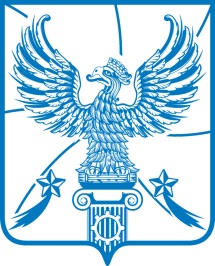 АДМИНИСТРАЦИЯМУНИЦИПАЛЬНОГО ОБРАЗОВАНИЯГОРОДСКОЙ ОКРУГ ЛЮБЕРЦЫ
МОСКОВСКОЙ ОБЛАСТИПОСТАНОВЛЕНИЕот 25.01.2018 года                                                                                                             №  139-ПАг. ЛюберцыО  внесении   изменений  в   Перечень  многоквартирных жилых  домов,     расположенных      на      территории  городского   поселения   Красково,   для   формирования фонда   капитального ремонта  на  счете регионального оператора,     утвержденный    Постановлением     Главы городского   поселения   Красково  от 14.09.2016 №  306В соответствии со статьей 78 Бюджетного кодекса Российской Федерации, Гражданским кодексом Российской Федерации, Жилищным кодексом Российской Федерации, Федеральным законом от 06.10.2003                          № 131-ФЗ «Об общих принципах организации местного самоуправления                      в Российской Федерации», Законом Московской области от 01.07.2013                      № 66/2013-ОЗ «Об организации проведения капитального ремонта общего имущества в многоквартирных домах, расположенных на территории Московской области», Постановлением Правительства Московской области    от 30.07.2013 № 559/24 «О Фонде капитального ремонта общего имущества многоквартирных домов», Постановлением Правительства Московской области от 27.12.2013 № 1188/58 «Об утверждении региональной программы Московской области «Проведение капитального ремонта общего имущества в многоквартирных домах, расположенных   на территории Московской области, на 2014-2038 годы», Уставом городского округа Люберцы Московской области, Решением Совета депутатов городского округа Люберцы Московской области 07.06.2017 № 52/7 «О вопросах правопреемства», Распоряжением Главы городского округа Люберцы Московской области от 21.06.2017  № 1-РГ              «О наделении полномочиями Первого заместителя Главы администрации», письмом заместителя руководителя Главного управления Московской области «Государственная жилищная инспекция Московской области Корольковой С.А. от 29.12.2017 № 08Исх-22556/К, постановляю:1. Внести изменения в Перечень многоквартирных жилых домов, расположенных на территории городского поселения Красково, для формирования фонда капитального ремонта на счете регионального оператора,  утвержденный    Постановлением     Главы городского   поселения   Красково  от 14.09.2016 №  306 (далее - Перечень), дополнив Перечень пунктом 236 следующего содержания:«                                                                                                    			     ».2. Опубликовать настоящее Постановление в средствах массовой информации и разместить на официальном сайте администрации в сети «Интернет».3. Контроль за исполнением настоящего Постановления возложить                   на заместителя Главы администрации Галкова Д.А.Первый заместительГлавы администрации  				                                       И.Г. Назарьева236Московская область, Люберецкий район, п. Красково,                                      ул.  2-ая  Заводская,  д.  20/1